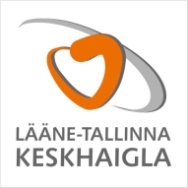 Patsiendi ees- ja perekonnanimi …………………….........................................................................Patsiendi isikukood ………………………………                             Avaldus raseduse katkestamiseks   		                                                Vastavalt EV Raseduse katkestamise ja steriliseerimise seadusele (vastu võetud 25.11.1998)Soovin  katkestada  oma  raseduse .....................................................................................................................................................                                         (raviasutuse nimi)Mulle on arusaadavalt selgitatud raseduse katkestamise meditsiinilist ja bioloogilist olemust ning sellega seonduvaid riske ning võimalikke tüsistusi.Patsiendi allkiri …………………………................................................................................................Kuupäev ……………………................................................................................................................